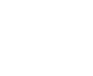 RightDocsWhere human rights resolutions countResolutionsReportsStatesDataTop of FormBottom of Form37/58 Report of the Special Rapporteur on the issue of human rights obligations relating to the enjoyment of a safe, clean, healthy and sustainable environment - Note by the SecretariatOriginal HRC documentPDFDocument Type: Final ReportDate: 2018 JanSession: 37th Regular Session (2018 Feb)Agenda Item: Item3: Promotion and protection of all human rights, civil, political, economic, social and cultural rights, including the right to developmentMain sponsors10Albania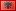 Brazil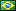 Colombia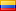 Greece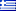 Guatemala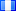 Mexico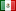 Paraguay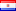 Portugal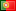 Switzerland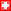 Uruguay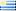 Co-sponsors30Angola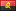 Argentina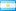 Australia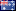 Bahamas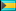 Benin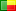 Costa Rica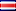 Cyprus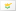 Dominican Republic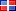 Ecuador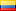 Finland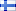 France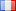 Germany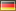 Haiti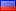 Honduras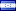 Hungary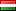 Iceland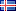 Israel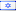 Italy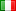 Liechtenstein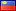 Luxembourg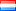 Moldova, Republic of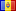 Netherlands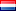 New Zealand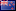 Norway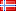 Panama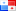 Sierra Leone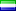 Spain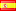 Thailand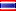 Turkey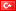 United Kingdom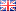 GE.18-01088(E)Human Rights Council Thirty-seventh session26 February–23 March 2018Agenda item 3Promotion and protection of all human rights, civil,political, economic, social and cultural rights,including the right to developmentReport of the Special Rapporteur on the issue of human rights obligations relating to the enjoyment of a safe, clean, healthy and sustainable environmentNote by the SecretariatThe Secretariat has the honour to transmit to the Human Rights Council the report ofthe Special Rapporteur on the issue of human rights obligations relating to the enjoyment ofa safe, clean, healthy and sustainable environment, John H. Knox, on the relationshipbetween children’s rights and environmental protection.United Nations A/HRC/37/58Report of the Special Rapporteur on the issue of human rights obligations relating to the enjoyment of a safe, clean, healthy and sustainable environmentContentsPageI. Introduction ................................................................................................................................... 3II. International attention to the relationship between children’s rights and the environment ........... 3III. The effects of environmental harm on the rights of children ........................................................ 5A. The effects of environmental harm on children .................................................................... 5B. Environmental harm and the rights of children .................................................................... 9IV. Human rights obligations relating to the protection of children from environmental harm .......... 10A. Educational and procedural obligations ................................................................................ 11B. Substantive obligations to protect children from environmental harm ................................. 14C. Obligations of non-discrimination ........................................................................................ 16V. Future generations ......................................................................................................................... 17VI. Conclusions and recommendations ............................................................................................... 18I. Introduction1. After reviewing the activities of the Special Rapporteur in 2017, the present reportfocuses on the rights of children in relation to the environment, addressing the ways thatenvironmental harm prevents children from enjoying their human rights and the obligationsthat States have to protect children from such harm.2. The Special Rapporteur held an expert meeting and a public consultation on 17–18 October on “framework principles” on human rights and the environment, which are the subject of a separate report to the thirty-seventh session of the Council (A/HRC/37/59). Hecarried out two country visits, to Uruguay in April and to Mongolia in September, whichare also the subject of separate reports (A/HRC/37/58/Add.1 and Add.2). He sent or joinedin 27 communications to States regarding alleged violations of human rights obligationsrelating to the environment. He worked with the United Nations Environment Programmeand other partners, including the Global Judicial Institute for the Environment, to conduct aregional workshop for judges on rights-based approaches to environmental issues, whichwas held in Brasília on 22–23 May. A regional workshop for Asian judges is expected to take place in Pakistan in February 2018.3. In accordance with the encouragement of the Council in its resolution 28/11 tocontinue to contribute to and participate in, where appropriate, intergovernmentalconferences and meetings relevant to the mandate, the Special Rapporteur spoke on 31 Julyto the negotiators of a regional agreement on implementation of principle 10 of the RioDeclaration on Environment and Development, on rights of information, participation andremedy. He presented a statement to the sixth meeting of the parties to the Convention onAccess to Information, Public Participation in Decision-Making and Access to Justice inEnvironmental Matters (the Aarhus Convention) on 14 September, and on 4–5 December, he participated in the third session of the United Nations Environment Assembly, inNairobi. He also spoke at the World Bank on 4 May, and at the Swedish InternationalDevelopment Cooperation Agency on 19 October.4. The Special Rapporteur continues to draw attention to threats facing environmentaldefenders around the world. He participated in conferences on environmental defenders atthe University of Oxford, in the United Kingdom of Great Britain and Northern Ireland, on20–21 June and in Mexico City on 6 November. Together with the Universal Rights Group, he organized a meeting of environmental defenders in Bogotá on 8–9 November, at which the Spanish-language version of a web portal for environmental defenders, environment-rights.org, was launched. He also supported a new environmental rights initiative at theUnited Nations Environment Programme, which will, among other things, try to addressthreats facing individuals and groups working to protect the environment.5. In preparation for the present report, the Special Rapporteur participated in the dayof general discussion of the Committee on the Rights of the Child on children’s rights and the environment, on 23 September 2016. He held an expert meeting and a publicconsultation on 22–23 June 2017, and sent a questionnaire to States and other interested stakeholders, which elicited over 40 responses. He also examined statements and reports ofhuman rights mechanisms and international organizations, as well as other sources.6. Section II of the present report reviews the increasing attention being paid to therelationship of the rights of children to environmental harm. Section III describes the severeeffects of environmental harm on the rights of children. Section IV outlines the humanrights obligations relating to children’s rights in the environmental context. Section V addresses the relationship of future generations and children’s rights. Section VI concludes with recommendations aimed at protecting the rights of children from environmental harm.II. International attention to the relationship between children’s rights and the environment7. The international community has long recognized that environmental harm interfereswith the full enjoyment of the rights of children. The Convention on the Rights of the Child,adopted in 1989, requires its parties to pursue full implementation of children’s right tohealth by taking measures, among others, to combat disease and malnutrition through “theprovision of adequate nutritious foods and clean drinking-water, taking into considerationthe dangers and risks of environmental pollution” (art. 24 (2) (c)).8. In the World Declaration on the Survival, Protection and Development of Children,adopted at the World Summit for Children in 1990, States recognized that millions ofchildren suffer from environmental degradation, and committed to work for commonmeasures for the protection of the environment, at all levels, so that all children can enjoy asafer and healthier future (see A/45/625, annex, paras. 5 and 20 (9)). The WorldProgramme of Action for Youth to the Year 2000 and Beyond, adopted in 1995, includesspecific environmental initiatives and states that implementation of the Programme ofAction requires the full enjoyment by young people of all human rights and fundamentalfreedoms (see General Assembly resolution 50/81, annex, para. 20). States reiterated theimportance of environmental protection in the document entitled “A world fit for children”,adopted in 2002, one of whose ten principles and objectives is to “protect the Earth forchildren” (see General Assembly resolution S-27/2, annex, para. 7).9. At the national level, many States reported to the Special Rapporteur that they havetaken innovative steps to recognize and protect children’s rights to live in a healthyenvironment. For example, the Plurinational State of Bolivia, El Salvador, Mexico andParaguay have introduced national legislation that recognizes the right of children to ahealthy, ecological and sustainable environment. Denmark, Saudi Arabia and Slovenia haveadopted measures to protect children’s health from environmental degradation andchemicals. Serbia is using the media to raise children’s awareness about environmentalissues, and Germany is promoting their participation in environmental initiatives. ManyStates, including Australia, Azerbaijan, El Salvador, France, Georgia, the State of Palestine,the Philippines and Switzerland, report that they have introduced measures to improvechildren’s environmental education. Oman and Qatar have each designated a “national dayof the environment” through which they raise awareness about the environment amongchildren and promote children’s participation in environmental activities.110. The Human Rights Council has often drawn attention to the effects of climatechange on the rights of children. In its resolution 32/33, it recognized that children areamong the most vulnerable to climate change, which may have a serious impact on theirenjoyment of the highest attainable standard of physical and mental health, access toeducation, adequate food, adequate housing, safe drinking water and sanitation. In itsresolution 35/20, it emphasized that climate change affects some children more than others,including children with disabilities, children on the move, children living in poverty,children separated from their families and indigenous children. In resolution 32/33, theCouncil called on States to continue and enhance international cooperation and assistancefor adaptation measures to help developing countries, especially those that are particularlyvulnerable to the adverse effects of climate change and persons in vulnerable situations,including children most at risk.11. In recent years, human rights experts have begun to examine more closely the effectof environmental harm on the enjoyment of children’s rights. In 2015, the United NationsChildren’s Fund (UNICEF) published a report on the effects of climate change on children.2In August 2016, the Special Rapporteur on the implications for human rights of theenvironmentally sound management and disposal of hazardous substances and wastes,Baskut Tuncak, issued a report describing the “silent pandemic” of disability and diseaseassociated with childhood exposure to toxics and pollution, and explaining the obligationsof States and the responsibilities of business enterprises to protect against such exposure(A/HRC/33/41). At the request of the Human Rights Council, the Office of the UnitedNations High Commissioner for Human Rights (OHCHR) issued a report in May 2017 onthe relationship between climate change and the rights of the child (A/HRC/35/13).1 All of the submissions are available atwww.ohchr.org/EN/Issues/Environment/SREnvironment/Pages/RepliesEnvironmentAndRightsChild.aspx.2 UNICEF, Unless we act now: The impact of climate change on children (November 2015).12. The Committee on the Rights of the Child has also given increasing attention to therelationship of environmental protection and children’s rights. The Committee oftenaddresses environmental concerns in its review of country reports under the Convention.3At its day of general discussion on 23 September 2016, the Committee brought togetherover 250 participants, including children, representatives of Governments, civil societyorganizations, United Nations agencies and academics, to examine the effects ofenvironmental harm on the rights of children, both directly and through aggravatingunderlying causes of serious violations through conflict over limited resources, increasinginequalities, forced migration and even early marriage.413. The Committee on the Rights of the Child, UNICEF, other special procedures,States and civil society organizations, among others, continue to study and clarify therelationship of children’s rights and the environment. The Special Rapporteur hopes that thepresent report will contribute to that ongoing discussion by providing an overview of theprincipal effects of environmental harm on the rights of children and outlining thecorresponding obligations of States.III. The effects of environmental harm on the rights of children14. This section describes first the effects of environmental harm on children’s well-being, and then how those effects interfere with the enjoyment of their human rights,including their rights to life, health and development, to an adequate standard of living andto play and recreation.A. The effects of environmental harm on children15. Taken as a whole, no group is more vulnerable to environmental harm than children(persons under the age of 18), who make up 30 per cent of the world’s population.Environmental harm has especially severe effects on children under the age of 5. Of the 5.9million deaths of children under the age of 5 in 2015, the World Health Organization(WHO) estimates that more than one quarter — more than 1.5 million deaths — could havebeen prevented through the reduction of environmental risks.5 In addition, one quarter ofthe total disease burden in children under the age of 5 is attributed to environmentalexposures.6 Childhood exposure to pollutants and other toxic substances also contributes todisabilities, diseases and premature mortality in adulthood.1. Air pollution16. Air pollution causes approximately 600,000 deaths of children under the age of 5every year. 7 Countless more children suffer disease and disability, often with lifelongeffects. Children are more susceptible to air pollution than adults for many reasons,including that their smaller respiratory airways are more easily blocked by infections, andthat they breathe more quickly and take in more air per unit of body weight.8 Because their3 The Special Rapporteur compiled statements of the Committee on the Rights of the Child onenvironmental issues in “Mapping human rights obligations relating to the enjoyment of a safe, clean,healthy and sustainable environment: individual report on the United Nations Convention on theRights of the Child” (December 2013). Available at http://srenvironment.org/mapping-report-2014-2/.4 Committee on the Rights of the Child, “Report of the 2016 day of general discussion: children’srights and the environment”, p. 5. Available fromwww.ohchr.org/EN/HRBodies/CRC/Pages/Discussion2016.aspx.5 WHO, “Don’t pollute my future! The impact of the environment on children’s health” (Geneva,2017), p. 1.6 Ibid., p. 22.7 Ibid., p. 3. Roughly 500,000 of these deaths are attributed to household air pollution and 100,000 toambient air pollution. See UNICEF, Clear the air for children: The impact of air pollution onchildren (2016), p. 24.8 UNICEF, Clear the air for children, pp. 8 and 40.immune systems are still developing, they are at higher risk of respiratory infections andhave less ability to combat them.917. Ambient air pollution mainly results from factories and vehicles, and household airpollution comes primarily from the use of wood, coal and other solid fuels for cooking andheating. The vast majority of children — about 2 billion — live in areas that exceed theWHO ambient standard for particulate matter, and 300 million children live in areas whoseambient air pollution exceeds international standards by six times or more.10 Over 1 billionchildren around the world live in homes that use solid fuels for cooking and heating.11WHO has estimated that together, ambient and household air pollution cause more than onehalf of all lower respiratory infections, such as pneumonia and bronchitis, in children under5 in low- and middle-income countries, and that lower respiratory infections accounted for15.5 per cent of deaths of all children under the age of 5 in 2015.1218. Children who survive early exposure to air pollution can still suffer from itthroughout their lives: it can disrupt their physical and cognitive development and makethem more prone to lung cancer, asthma, other respiratory diseases and cardiovasculardiseases.13 The harm from air pollution begins before birth. As the Special Rapporteur onhazardous substances and wastes has said, children are often born “pre-polluted” because oftheir mothers’ exposure to pollutants during pregnancy, which is associated with pretermdelivery, lower birthweight and early fetal loss (see A/HRC/33/41, paras. 5 and 16).142. Water pollution19. Water pollution resulting primarily from unsafe sanitation practices contributes todiarrhoeal diseases that cause more than 350,000 deaths a year of children under 5 years old,and another 80,000 deaths of children aged 5 to 14.15 Water pollution also contributes tointestinal and parasitic infections such as schistosomiasis, which gravely affect the physicaland cognitive development of children.16 These infections, as well as diarrhoea, impair theproper functioning of the digestive system and prevent the absorption of nutrients essentialfor growth and development.17 Lack of access to safe water also increases the incidence ofother diseases, including trachoma, the main preventable cause of blindness. 18 Moregenerally, unsafe water contributes to food insecurity, malnutrition and stunting ofchildren.19 UNICEF stated in 2013 that approximately 165 million children under 5 sufferfrom stunting as a result of inadequate nutrition and unhealthy water and sanitation. 20Stunted children are not only shorter than they should be for their age; they suffer harmthroughout their lives, including weaker immune systems and reduced brain development.20. Children are particularly at risk from water pollution, like air pollution, because theirbodies are still developing. In addition, they drink more water than adults in relation to theirbody weight, and they absorb a greater proportion of some waterborne chemicals. 219 Ibid., pp. 9 and 40.10 Ibid., pp. 8 and 60.11 Ibid., p. 9.12 WHO, “Don’t pollute my future!”, pp. 2–3.13 UNICEF, Clear the air for children, pp. 29–32; WHO, “Don’t pollute my future!”, p. 8.14 See also UNICEF, Clear the air for children, pp. 8 and 43–44; WHO, Inheriting a sustainable world?Atlas on children’s health and the environment (Geneva, 2017), p. 49.15 WHO, “Don’t pollute my future!”, pp. 3 and 13.16 Ibid., p. 5.17 WHO, Inheriting a sustainable world?, p. 25.18 WHO, Preventing disease through healthy environments: A global assessment of the burden ofdisease from environmental risks (Geneva, 2016), p. 22; WHO, Inheriting a sustainable world?,p. 26.19 WHO, “Don’t pollute my future!”, p. 6; WHO, Inheriting a sustainable world?, pp. 10–11.20 UNICEF, “Sustainable development starts and ends with safe, healthy and well-educated children”(May 2013), p. 8.21 WHO, Inheriting a sustainable world?, p. 25.Children spend more time than adults playing in water bodies that are unclean, and theymay be less able than adults to recognize or act upon environmental risks.2221. Between 1990 and 2015, as the number of people without access to an improvedsource of water fell from over 2 billion to approximately 660 million, the number ofdiarrhoeal deaths of children under 5 years more than halved.23 Some waterborne diseases,such as guinea worm, have been nearly eradicated. But much more remains to be done. Atleast one in every four people around the world still drinks water that is faecallycontaminated.24 Proper management of water sources is also critical to reducing vector-borne diseases such as malaria. Although the number of malarial deaths of children under 5decreased by more than one half between 2000 and 2015, malaria still causedapproximately 300,000 deaths in 2015, accounting for one in every ten child deaths in sub-Saharan Africa.253. Climate change22. The Executive Director of UNICEF has stated that “there may be no greater,growing threat facing the world’s children — and their children — than climate change”.26As explained in the 2017 OHCHR report (A/HRC/35/13), climate change contributes toextreme weather events, water scarcity and food insecurity, air pollution and vector-borneand infectious diseases, all of which already have severe effects on children.23. For example, climate change increases the frequency and severity of droughts, andapproximately 160 million children already live in areas of high or extremely high droughtseverity.27 Because children need to consume more food and water per unit of body weightthan adults, they are more vulnerable to the deprivation of food and water, which can leadto irreversible stunting.28 Water scarcity leads to the use of unsafe water, which in turncontributes to communicable diseases.2924. Climate change also contributes to severe storms and flooding. More than 500million children live in areas, mostly in Asia, that have extremely high likelihoods offlooding, and approximately 115 million live in zones of high or extremely high risk oftropical cyclones.30 Beyond the immediate dangers of death and injury, severe storms andfloods cause a cascade of additional harms, including compromising safe water supplies,damaging sanitation facilities and destroying housing. Like droughts, floods can causemassive displacement. Children are particularly vulnerable during displacements, when theloss of connections to families, communities and protective services can increase theirvulnerability to abuses including child labour and trafficking.3125. Climate change has many other harmful effects on human health, includingincreasing the frequency and severity of heatwaves, compounding the toxicity of fossil-fuelpollutants such as ozone and contributing to wildfires. 32 Children are, again, morevulnerable to all of these effects. For example, UNICEF has indicated that “infants andsmall children are more likely to die or suffer from heatstroke because they are unable orlack agency to regulate their body temperature and control their surroundingenvironment”.33 Over the longer term, rising temperatures and changing rainfall patterns arelikely to exacerbate the spread of vector-borne diseases such as malaria, dengue andcholera,34 and contribute to food scarcity and undernutrition. WHO estimates that by 2030,22 Ibid., pp. 25–26.23 Ibid., p. 24.24 Ibid.25 Ibid., p. 38.26 UNICEF, Unless we act now, p. 6.27 Ibid., p. 2228 Ibid.29 Ibid.30 Ibid., pp. 30 and 34.31 Ibid.32 Ibid., pp. 40 and 4433 Ibid., p. 40.34 Ibid., pp. 48–52.the effects of climate change on nutrition will result in an additional 7.5 million childrenwho are moderately or severely stunted, and approximately 100,000 additional deaths.3526. The ramifications of climate change for children go far beyond its effects on theirhealth, as disastrous as those may be. As OHCHR has stated, “climate change heightensexisting social and economic inequalities, intensifies poverty and reverses progress towardsimprovement in children’s well-being” (see A/HRC/35/13, para. 50). To give just oneexample, climate change-induced food insecurity is already increasing the number ofmarriages of girl children, who are pressured to marry to reduce burdens on their familiesof origin.364. Chemicals, toxic substances and waste27. The 2016 report of the Special Rapporteur on hazardous substances and wastesdescribes the harms to children from exposure to chemicals, toxic substances and waste. Hestates that the number of deaths from air and water pollution is only one part of a silentpandemic of disability and disease, much of which may not manifest for years or decades(see A/HRC/33/41, para. 4). The rapid growth of hazardous chemicals in the environmenthas occurred together with increasing incidence of cancer, diabetes and asthma, amongother diseases. More than 800 chemicals have been identified as known or suspecteddisruptors of the normal functioning of human and/or animal endocrine systems, andhumans are most sensitive to endocrine disruption during periods of development,including early childhood and puberty.37 Children begin their exposure to toxic substancesbefore birth; hundreds of hazardous chemicals have been found in children as a result oftheir mother’s exposure, resulting in the children being born “pre-polluted” (seeA/HRC/33/41, para. 5). He emphasizes that children in low-income, minority, indigenousand marginalized communities are at more risk, as exposure levels in such communities areoften higher and are exacerbated by malnutrition, with the adverse effects inadequatelymonitored (ibid., para. 6).28. Although the connection between exposure to a particular toxic substance and theharm to an individual is not always traceable, in large part because information aboutexposure to and effects of these substances is typically not required or provided, someeffects are clear. For example, lead poisoning causes irreversible intellectual disabilities in600,000 children annually (ibid., para. 9). Artisanal and small-scale mining, in whichapproximately 1 million children participate, commonly employs mercury, which causeslifelong harm to the developing nervous systems of children, as well as contributing tocardiovascular and other diseases. 38 Discarded mobile telephones and other electronicproducts are often shipped from high-income to lower-income countries. Children are oftenemployed to extract valuable elements from these products, without protective equipment,exposing themselves to toxic substances such as lead, mercury, cadmium, chromium andarsenic.3929. Another increasing source of harm is the use of pesticides, the subject of a recentjoint report by the Special Rapporteur on hazardous substances and wastes and the SpecialRapporteur on the right to food. They state that exposure to even low levels of pesticides,for example through wind drift or residues on food, may be very damaging to children’shealth, disrupting their mental and physiological growth and possibly leading to a lifetimeof diseases and disorders (see A/HRC/34/48, para. 24). The effects of pesticides and ofchemicals ingested other ways, including through food, may include asthma, cancer andneurological damage.4035 WHO, Quantitative risk assessment of the effects of climate change on selected causes of death,2030s and 2050s (Geneva, 2014), pp. 80 and 89.36 Gethin Chamberlain, “Why climate change is creating a new generation of child brides”, Guardian,26 November 2017; Human Rights Watch, “Marry before your house is swept away: child marriagein Bangladesh”, 9 June 2015.37 WHO, “Don’t pollute my future!”, p. 6.38 WHO, Inheriting a sustainable world?, pp. 81–82.39 Ibid., p. 88.40 Ibid., pp. 67 and 72.5. The loss of biodiversity and access to nature30. Biological diversity (biodiversity) is necessary for healthy ecosystems, which in turnare necessary for the full enjoyment of human rights (see A/HRC/34/49). Althougheveryone in the world depends on ecosystems, some depend more directly than others.Indigenous peoples and traditional communities that rely on forests, fisheries and othernatural ecosystems for their material subsistence and cultural life suffer disproportionatelywhen those ecosystems are destroyed or degraded. More generally, decreasing biodiversityand the loss of access to the natural environment affect many children around the world.Interaction with microbial diversity is critical to the development of healthy immunesystems, 41 and the loss of such microbial diversity is apparently causing autoimmunediseases, allergic disorders and other non-communicable inflammatory diseases to becomemore prevalent in all parts of the world.42 Exposure to nature also has beneficial effects onmental health,43 but many children, especially in urban settings, have little or no contactwith the natural environment.B. Environmental harm and the rights of children31. Environmental harm interferes with the full enjoyment of a vast range of the rightsof the child. This section focuses on the effects on children’s rights to life, health,development, an adequate standard of living, play and recreation.441. Rights to life, health and development32. The Human Rights Committee has stated that the right to life should not beinterpreted narrowly, and that the protection of the right requires States to adopt positivemeasures, such as measures to reduce infant mortality and increase life expectancy.45 TheConvention on the Rights of the Child recognizes that every child has the inherent right tolife and provides that States shall ensure to the maximum extent possible not only thesurvival, but also the development of the child (art. 6). The Convention also recognizes theright to the highest attainable standard of health (art. 24), as do the Constitution of WHOand the International Covenant on Economic, Social and Cultural Rights (art. 12).33. A healthy environment is necessary for children’s enjoyment of the rights to life,development and health.46 The Convention on the Rights of the Child requires States partiesto pursue full implementation of the right to health by appropriate measures that include theprovision of nutritious foods and clean drinking water, taking into consideration the dangersand risks of environmental pollution (art. 24 (2) (c)). As explained above, environmentalharm causes the death of over 1 million children every year, most under the age of 5 yearsold. It also contributes to lifelong health problems, including asthma and other respiratorydiseases, cardiovascular disease, cancer and neurological disorders. Climate change and theloss of biological diversity are long-term environmental crises that will affect children41 Paul Sandifer, Ariana Sutton-Grier and Bethney Ward, “Exploring connections among nature,biodiversity, ecosystem services, and human health and well-being: opportunities to enhance healthand biodiversity conservation”, Ecosystem Services, vol. 12 (April 2015), pp. 1 and 7.42 WHO and Secretariat of the Convention on Biological Diversity, Connecting Global Priorities:Biodiversity and Human Health — A State of Knowledge Review (2015), p. 150.43 Sandifer, Sutton-Grier and Ward “Exploring connections”, p. 3; see also Committee on the Rights ofthe Child, general comment No. 17 (2013) on the right of the child to rest, leisure, play, recreationalactivities, cultural life and the arts, para. 40.44 This is not an exhaustive list. The enjoyment of other rights, such as the rights to education andculture, are also implicated by climate change, natural disasters and other types of environmentalharm. See, for example, A/HRC/35/13, para. 29. And the disproportionate effects on children alreadyvulnerable for other reasons implicate obligations of non-discrimination, as explained below.45 See Human Rights Committee, general comment No. 6 (1982) on the right to life, para. 5. 46 See Committee on Economic, Social and Cultural Rights, general comment No. 14 (2000) on the rightto the highest attainable standard of health, para. 4; Committee on the Rights of the Child, generalcomment No. 7 (2005) on implementing child rights in early childhood, para. 10; general comment No. 15 (2013) on the right of the child to the enjoyment of the highest attainable standard of health,para. 2.throughout their lives. There can be no doubt that environmental harm interferes withchildren’s rights to life, health and development.2. Right to an adequate standard of living34. The Committee on Economic, Social and Cultural Rights has explained that the rightto an adequate standard of living is intentionally expansive and that the Covenant includes anumber of rights emanating from, and indispensable for, the realization of the right,47 suchas the rights to food, housing and safe and clean water and sanitation. The Convention onthe Rights of the Child links the right to the development of children, recognizing the rightof every child to a standard of living adequate for the child’s physical, mental, spiritual,moral and social development (art. 27).35. Environmental degradation obviously interferes with the enjoyment of the rights tofood, housing, water and sanitation, and to an adequate standard of living generally. Thelack of clean air and water, the exposure to hazardous chemicals and waste, the effects ofclimate change and the loss of biodiversity not only prevent children from enjoying theirrights today; by interfering with their normal development, environmental harm preventsthem from enjoying their rights in the future, and often throughout their lives.3. Rights to play and recreation36. The Convention on the Rights of the Child recognizes the right of the child to restand leisure, to engage in play and recreational activities appropriate to the age of the childand to participate freely in cultural life and the arts (art. 31). As the Committee on theRights of the Child has explained, play and recreation are essential to the health and well-being of children and promote the development of creativity, imagination, self-confidenceand self-efficacy, as well as physical, social, cognitive and emotional strength and skills.48In addition to being of intrinsic value to children, play and recreation are critical todevelopment, facilitating children’s capacities to negotiate, regain emotional balance,resolve conflicts and make decisions. Through their involvement in play and recreation,children learn by doing; they explore and experience the world around them; experimentwith new ideas, roles and experiences and in so doing, learn to understand and constructtheir social position within the world.4937. Opportunities for play and recreation depend upon access to a healthy and safeenvironment.50 Many children, and the vast majority of children living in poverty, facehazardous conditions when they leave their homes, including polluted water, open wastesites, toxic substances and the lack of safe green spaces.51 While children will seek outopportunities for play and recreation even in dangerous environments, children who cannotplay outside without exposing themselves to such environmental harms cannot fully enjoytheir right to play and recreation. Even when their immediate surroundings are safe, themillions of children who live in urban settings often lack access to natural environments.IV. Human rights obligations relating to the protection of children from environmental harm38. The human rights obligations of States in relation to the environment52 apply withparticular force to the rights of children, who are especially at risk from environmentalharm and often unable to protect their own rights. Although these obligations arise from awide variety of sources, the present report gives particular attention to the Convention onthe Rights of the Child because of its focus on children and its near-universal acceptance by47 See Committee on Economic, Social and Cultural Rights, general comment No. 15 (2002) on the rightto water, para. 3.48 See Committee on the Rights of the Child, general comment No. 17, para. 9.49 Ibid.50 Ibid., para. 26.51 Ibid., para. 35.52 For a summary of the obligations, see the framework principles on human rights and the environmentpresented to the thirty-seventh session of the Council (A/HRC/37/59, annex).States. The present section focuses on key educational and procedural obligations,including with respect to information, participation and remedy; substantive obligations,including the obligation to ensure that the best interests of children are a primaryconsideration; and obligations of non-discrimination.A. Educational and procedural obligations39. The obligations of States in relation to the environment include duties in relation toeducation and public awareness, to access to public information and assessment ofproposed projects and policies, to expression, association and public participation inenvironmental decision-making and to remedies for harm (see A/HRC/37/59, annex,framework principles 5–10). These obligations have bases in civil and political rights, butthey have been clarified and extended in the environmental context on the basis of theentire range of human rights threatened by environmental harm. Fulfilling these rights helpsto ensure that, when possible, children have agency to influence environmental policy andprotect themselves from environmental harm.1. Obligations of environmental education40. In the Convention on the Rights of the Child, States parties agreed that the educationof the child shall be directed to, among other things, the development of respect for thenatural environment (art. 29).53 Environmental education should begin early in the child’seducational process, reflect the child’s culture, language and environmental situation, andincrease the child’s understanding of the relationship between humans and the environment(see A/HRC/37/59, annex, framework principle 6). It should help children appreciate andenjoy the world and strengthen their capacity to respond to environmental challenges,including by encouraging and facilitating direct experience with the natural environment.5441. The Committee on the Rights of the Child has stated that in order to develop respectfor the natural environment, education must link issues of environment and sustainabledevelopment with socioeconomic, sociocultural and demographic issues, and that suchrespect should be learned by children at home, in school and within the community,encompass both national and international problems, and actively involve children in local,regional or global environmental projects. 55 The Committee has also stressed that foreducational curricula to reflect this and the other principles reflected in article 29 of theConvention, it is essential to have pre-service and in-service training for teachers and othersinvolved in children’s education.2. Obligations of information and assessment42. The Convention on the Rights of the Child states that the child’s right to freedom ofexpression “shall include freedom to seek, receive and impart information and ideas of allkinds, regardless of frontiers, either orally, in writing or in print, in the form of art, orthrough any other media of the child’s choice” (art. 13). The right to information isparticularly important in relation to environmental issues. Public access to environmentalinformation enables individuals to understand the effect of environmental harm on theirrights, including their rights to life and health, and supports the exercise of other rights,such as rights to expression, participation and remedy. 5643. Access to environmental information has two dimensions: States should regularlycollect, update and disseminate environmental information, and they should provideaffordable, effective and timely access to environmental information held by publicauthorities (see A/HRC/37/59, annex, framework principle 7). In situations involving53 In addition, target 4.7 of the Sustainable Development Goals calls on States to ensure, by 2030, that“all learners acquire the knowledge and skills needed to promote sustainable development”.54 Committee on the Rights of the Child, “Report of the 2016 day of general discussion”, pp. 18–19.55 See Committee on the Rights of the Child, general comment No. 1 (2001) on the aims of education, para. 13.56 See Committee on the Rights of the Child, general comment No. 12 (2009) on the right of the child to be heard, para. 82.imminent threat of environmental harm, either from natural or human causes, States mustensure that all information that would enable the public to take protective measures isdisseminated immediately.44. The 2016 day of general discussion held by the Committee on the Rights of theChild identified many gaps in information on the effects of environmental harm on children,including: a lack of robust data on actual exposure of children to various types ofenvironmental harm in light of their vulnerabilities and real-life conditions; a lack oflongitudinal data on the effects of environmental harm on children’s health anddevelopment at different ages; a lack of disaggregated data on children most at risk; and alack of information about the adverse effects of the loss of biodiversity and degradation ofecosystems. 57 In addition to these general gaps, the Special Rapporteur on hazardoussubstances and wastes has pointed out that information about health risks and possiblesources of exposure is neither available nor accessible to parents and guardians for tens ofthousands of substances manufactured and used by industries in food and consumerproducts, which often end up contaminating air and water (see A/HRC/33/41, para. 59).When information about the effects of particular chemicals or other substances is held bycorporations, they often argue that it cannot be made public for reasons of confidentiality.Finally, when information about environmental effects is public, it is often available only intechnical terms that are difficult or impossible for non-experts to understand.45. Much more must be done to collect information about sources of environmentalharm to children and to make it publicly available and accessible. The Committee on theRights of the Child has stressed that information relevant to children should be provided ina manner appropriate to their age and capacities.58 Because children are exposed to manyenvironmental harms at young ages, or even before birth, information must also be madeavailable to parents or other caretakers in forms that are easily accessible, understandableand relevant. For example, information about chemicals and other hazardous substancesshould focus not just on those that are the most commonly produced, but also on those thatare most likely to affect children, and should include clear descriptions not only of thepossible effects, but also of how children may be exposed to them.46. Obligations concerning environmental information are closely related to the need forassessment of environmental impacts. To avoid undertaking or authorizing actions withenvironmental impacts that interfere with the full enjoyment of human rights, States shouldrequire the prior assessment of the possible environmental impacts of proposed projects andpolicies, including their potential effects on the enjoyment of the human rights of children(see A/HRC/37/59, annex, framework principle 8). While environmental impact assessmentis now practised throughout the world, most assessment procedures do not address therights of children, either by taking into account their greater vulnerability to harm or byproviding for their participation. To ensure that the best interests of the child are a primaryconsideration in the development and implementation of policies and projects that mayaffect children, States should carry out “child-rights impact assessment”, which examinesthe impacts on children of proposed measures and makes recommendations for alternativesand improvements. After implementation, authorities should evaluate the actual impact ofthe measure on children.593. Obligations to consider the views of children47. The Convention on the Rights of the Child requires States parties to “assure to thechild who is capable of forming his or her own views the right to express those views freelyin all matters affecting the child, the views of the child being given due weight inaccordance with the age and maturity of the child” (art. 12). The Committee on the Rightsof the Child has called the right of children to be heard and be taken seriously, one of the57 Committee on the Rights of the Child, “Report of the 2016 day of general discussion”, p. 16.58 See Committee on the Rights of the Child, general comment No. 12, para. 82.59 See Committee on the Rights of the Child, general comment No. 14 (2013) on the right of the child to have his or her best interests taken as a primary consideration, para. 99; general comment No. 5(2003) on general measures of implementation of the Convention, para. 45.four general principles of the Convention, which should be considered in the interpretationand implementation of other rights.6048. The Committee’s point that the views of children may add relevant perspectives andexperience is especially relevant with respect to environmental harm.61 Children are notexperts in air pollution, water management or toxicology, but neither are most adults. Oncechildren have reached a certain level of maturity,62 they are capable of forming opinionsand expressing views on proposals for measures that may affect them. Moreover, likeadults, they know better than anyone else the circumstances of their own lives. They canprovide invaluable insights, for example, into their use of water sources outside the home;the effectiveness of warnings about environmental hazards; and their access to green spacesand natural ecosystems.63 In particular, the views of children should be taken into accountwith respect to long-term environmental challenges, such as climate change and the loss ofbiodiversity, that will shape the world in which they will spend their lives.49. The Committee has explained how to implement the participatory rights of children,including through children’s hearings, children’s parliaments, children-led organizations,children’s unions or other representative bodies, discussions at school, social networkingwebsites, and so forth.64 It has made clear that all processes in which a child or children areheard and participate must be, among other things, voluntary, respectful and transparent,provide children with age-appropriate information, provide appropriate support to childrenaccording to their age and evolving capacities, and encourage the participation ofmarginalized children.6550. States must protect children from risks of violence or other reprisals for participatingin these processes or otherwise expressing their views on environmental matters. Adultswho speak out on environmental issues are often at risk of harassment, violence anddeath.66 Children are not exempt from such dangers. For example, the Special Rapporteurwas concerned to learn that a 15-year-old girl was sued by a mining company for criminaldefamation after she expressed her concerns that mining activities were causing watercontamination that harmed her community. 67 Eventually, the charges against her weredismissed, but only after months of protests and litigation. The Committee on the Rights ofthe Child has urged States to ensure conditions for an active and vigilant civil society,refrain from interfering with independent organizations and facilitate their involvement.68With respect to child activists, in particular, States should make heightened efforts to ensurethat they can express their views freely, without fear of retaliation.4. Obligation to provide for effective remedies51. The Universal Declaration of Human Rights (art. 8), the International Covenant onCivil and Political Rights (art. 2 (3)) and many other human rights instruments provide thatStates have obligations to provide for effective remedies for violations of human rights.Children are included in these protections. Although the Convention on the Rights of the60 See Committee on the Rights of the Child, general comment No. 12, para. 2. The other three are theright to non-discrimination, the right to life and development, and the primary consideration of thebest interests of the child.61 Ibid., para. 12.62 According to the Committee, maturity refers to the ability to understand and assess the implications ofa particular matter, and must therefore be considered when determining the individual capacity of achild. Maturity is difficult to define; in the context of article 12, it is the capacity of a child to expressher or his views on issues in a reasonable and independent manner. Ibid., para. 30.63 See, for example, Committee on the Rights of the Child, general comment No. 17, para. 19, whichunderlines the importance of involving children in the development of parks.64 See Committee on the Rights of the Child, general comment No. 14, para. 91.65 See Committee on the Rights of the Child, general comment No. 12, para. 134.66 See the report by the Special Rapporteur entitled “Environmental human rights defenders: a globalcrisis”, at www.universal-rights.org. See also the report of the Special Rapporteur on the situation ofhuman rights defenders, which focuses on environmental defenders (A/71/281).67 Prachatai, “Mine operator sues high school student for criminal defamation”, 14 December 2015.Available at https://prachatai.com/english/node/5693.68 See Committee on the Rights of the Child, general comment No. 16, para. 84.Child does not have an explicit provision on remedies, the requirement of effectiveremedies to redress violations is implicit in the Convention. To provide for effectiveremedies, States should ensure that individuals have access to judicial and administrativeprocedures that meet basic requirements, including that the procedures are impartial,independent, affordable, transparent and fair (see A/HRC/37/59, annex, frameworkprinciple 10). Decisions should be made public and promptly and effectively enforced.States should provide guidance about how to seek access to justice, and should help toovercome obstacles to access such as language, illiteracy, expense and distance.52. Because children’s dependent status creates obstacles to their pursuit of remedies,the Committee on the Rights of the Child has made clear that States need to give particularattention to ensuring that there are effective, child-sensitive procedures available to childrenand their representatives. These should include the provision of child-friendly information,advice, advocacy, including support for self-advocacy, and access to independentcomplaints procedures and to the courts with necessary legal and other assistance. Whererights are found to have been breached, there should be appropriate reparation, includingcompensation, and, where needed, measures to promote physical and psychologicalrecovery, rehabilitation and reintegration, as required by article 39.6953. In the context of environmental harm, children may face additional barriers to accessto justice. For example, they and their representatives may lack information about theeffects of particular harms or the harms may manifest only years after exposure, which maymake it difficult or impossible for those affected to have standing to bring a case, meetapplicable limitations periods or carry their burdens of proof and persuasion.70 States shouldtake steps to overcome these obstacles, including by allowing collective suits (or “classactions”) on behalf of children. Moreover, when determining the level or form of reparation,mechanisms should take into account that children can be more vulnerable to the effects ofabuse of their rights than adults and that the effects can be irreversible and result in lifelongdamage. They should also take into account the evolving nature of children’s developmentand capacities and reparation should be timely to limit ongoing and future damage to thechild or children affected; for example, if children are identified as victims ofenvironmental pollution, immediate steps should be taken by all relevant parties to preventfurther damage to the health and development of children and repair any damage done.7154. Because environmental harm can cause irreversible effects, such as early mortalityor lifelong disability, for which no remedies are truly adequate, States must do what theycan to prevent the harm from occurring in the first place. In some cases, that may bepossible through injunctive relief ordered by judicial tribunals or administrative bodies. Inaddition, States must adopt and enforce effective regulatory measures, as described in thefollowing section.B. Substantive obligations to protect children from environmental harm55. Ideally, States would set substantive environmental standards at levels that wouldprevent all harmful environmental interference with the full enjoyment of human rights.While States have obligations to take deliberate, concrete and targeted measures towardsthat goal, they have some discretion in deciding which means are appropriate in light ofavailable resources. 72 However, this discretion is not unlimited. For example,environmental standards must comply with obligations of non-discrimination, and theyshould take into account relevant international health and safety standards (seeA/HRC/37/59, annex, framework principle 11). Once States have adopted substantiveenvironmental standards, they should ensure their effective implementation by private aswell as public actors (ibid., framework principle 12).69 See Committee on the Rights of the Child, general comment No. 5, para. 24.70 Committee on the Rights of the Child, “Report of the 2016 day of general discussion”, pp. 21–22.71 See Committee on the Rights of the Child, general comment No. 16, para. 31.72 See, for example, Committee on the Rights of the Child, general comment No. 15, para. 72.56. The discretion of States with respect to the protection of children’s rights is furtherrestricted by their obligations under the Convention on the Rights of the Child and otheragreements to adopt and implement special measures of protection, assistance and care forchildren, and to ensure that the best interests of children are a primary consideration in allactions concerning children.73 These obligations require States not just to protect childrenfrom harm, but also to ensure their well-being and development, including by taking intoaccount the possibility of future risk and harm.7457. The discretion accorded States in deciding appropriate levels of environmentalprotection rests on the assumption that societies will make informed decisions as to how tobalance the costs of environmental harm against the benefits of spending resources for othergoals, such as faster short-term economic growth. But the cost-benefit calculus is verydifferent for children, especially younger children. The consequences of environmentalharm are usually far more severe, and may include death or irreversible, lifelong effects.The cumulative effects of long-term environmental harm, such as climate change and theloss of biodiversity, increase over time, so that decisions taken today will affect childrenmuch more than adults. The lack of full information about many types of environmentalharm means that their long-term effects are often poorly understood and underestimated.And, finally, the voices of children are only rarely heard in environmental decision-making.58. Therefore, to satisfy their obligations of special protection and care, and to ensurethat the best interests of the child are taken into account, States have heightened obligationsto take effective measures to protect children from environmental harm. They should makecertain that they are protecting children’s rights before they make decisions that may causeenvironmental harm, including by: collecting and disseminating disaggregated informationon the effects of pollution, chemicals and other potentially toxic substances on the healthand well-being of children; ensuring that the views of children are taken into account inenvironmental decision-making; and carrying out children’s rights impact assessments.States should adopt and implement environmental standards that are consistent with thebest available science and relevant international health and safety standards, and theyshould never take retrogressive measures.75 The lack of full scientific certainty should neverbe used to justify postponing effective and proportionate measures to preventenvironmental harm to children, especially when there are threats of serious or irreversibledamage. On the contrary, States should take precautionary measures to protect against suchharm.76 Once standards protective of children’s rights are adopted, States must ensure thatthey are effectively implemented and enforced. To that end, they must provide regulatoryagencies with sufficient resources to monitor and enforce compliance with domestic laws,including by investigating complaints and bringing appropriate remedial actions.7759. As part of their obligations to protect children from environmental harm, States mustadequately regulate private actors, including business enterprises. Businesses can causeenvironmental harm to children’s rights in many ways, including by producing hazardousproducts, polluting the air and water, creating hazardous waste, contributing to climatechange and destroying forests and other natural ecosystems.78 They can also commit humanrights abuses such as violating child labour protections or colluding with governmental orprivate security forces to use violence against peaceful protestors.60. As the Committee on the Rights of the Child has stated, States must take all necessary, appropriate and reasonable measures to prevent business enterprises from causing or contributing to abuses of children’s rights. 79 This includes ensuring that businesses comply with all applicable environmental standards. States should require businesses, including State-owned businesses, to carry out “child-rights due diligence” to73 See Convention on the Rights of the Child, art. 3; International Covenant on Economic, Social andCultural Rights, art. 10 (3).74 See Committee on the Rights of the Child, general comment No. 14, paras. 24 and 71.75 See Committee on the Rights of the Child, general comment No. 15, para. 72.76 See Rio Declaration on Environment and Development, principle 15.77 See Committee on the Rights of the Child, general comment No. 16, para. 61.78 Ibid., para. 19.79 Ibid., para. 28.ensure that they identify, prevent and mitigate their impact on children’s rights.80 This due diligence should include careful consideration of the effects of their actual and proposed actions on the rights of children through environmental harm. States must also ensure that information held by businesses relevant to the health and well-being of children is made publicly available.61. States should cooperate with one another to address the effects of global and transboundary harm on the rights of children. 81 For example, in the negotiation and implementation of multilateral environmental agreements, they should address children’s rights, for example by providing that national action plans should include strategies to protect children as well as other vulnerable segments of the population.82 States should work together to ensure that businesses operating in more than one country comply with their obligations under all applicable domestic laws. The Committee on the Rights of the Child has set out a framework for such cooperation: host States have the primary responsibility to regulate business enterprises operating within their territory, but home States can also have regulatory obligations when there is a reasonable link between the State and the conduct in question. For example, home States in such situations should assist host States with investigation and enforcement; enable access to effective remedies for children and their families who have suffered human rights abuses; and provide that their international assistance agencies identify and protect against harmful effects of any projects that they support.8362. Businesses have direct responsibilities to respect children’s rights. To meet these responsibilities, it is necessary, but not sufficient, that businesses comply with domestic laws. Certainly businesses should never seek to evade applicable laws through corruption or other practices, or abuse those laws by, for example, bringing criminal defamation suits against those who oppose their activities. But that is a low bar. To respect the rights of children to be free from environmental harm, businesses should comply with the Guiding Principles on Business and Human Rights; the Children’s Rights and Business Principles;84 and the recommendations of the Committee on the Rights of the Child in its general comment No. 16 (2013) on State obligations regarding the impact of the business sector on children’s rights. Among other things, they should undertake environmental and human rights impact assessments that examine the effects of proposed actions on children; develop and make public information about the effects of their actions and products on the health and well-being of children; facilitate children’s participation, as appropriate, in consultations; seek to strengthen environmental, health and safety standards, rather than lobby against them; and, in general, avoid causing or contributing to environmental harm to children and remediate any such harm when it does occur.C. Obligations of non-discrimination63. The Convention on the Rights of the Child requires its States parties to respect andensure the rights in the Convention to each child within their jurisdiction withoutdiscrimination of any kind, irrespective of the child’s or his or her parent’s or legalguardian’s race, colour, sex, language, religion, political or other opinion, national, ethnicor social origin, property, disability, birth or other status (art. 2). Children are alsoencompassed by the non-discrimination obligations of States under many other humanrights agreements, including the International Covenant on Civil and Political Rights (arts.2 (1) and 26)) and the International Covenant on Economic, Social and Cultural Rights (art.2 (2)).64. The obligations of States to prohibit discrimination and to ensure equal and effectiveprotection against discrimination undoubtedly apply to the equal enjoyment of human rightsrelating to a safe, clean, healthy and sustainable environment (see A/HRC/37/59, annex,framework principle 3). These obligations apply not only to direct discrimination, but also80 Ibid., para. 62.81 Ibid., para. 41.82 See, for example, Minamata Convention on Mercury, annex C, art. 1 (i).83 See Committee on the Rights of the Child, general comment No. 16, paras. 42–45.84 The Children’s Rights and Business Principles were developed by UNICEF, the United NationsGlobal Compact and Save the Children, and released in 2012.to indirect discrimination, when facially neutral laws, policies or practices have adisproportionate impact on the exercise of human rights as distinguished by prohibitedgrounds of discrimination.85 The Committee on the Rights of the Child has emphasized thatthe right to non-discrimination does not just prohibit all forms of discrimination in theenjoyment of rights under the Convention, but also requires appropriate proactive measurestaken by the State to ensure effective equal opportunities for all children to enjoy the rightsunder the Convention. This may require positive measures aimed at redressing a situationof real inequality.8665. While all children are vulnerable to environmental harm, some are particularly atrisk. To highlight just a few examples: girl children are more likely to suffer from the lackof clean and safe sources of water; indigenous children from the destruction of naturalecosystems on which they rely for food, water, housing and culture; children withdisabilities from the failure to anticipate and respond safely and effectively to naturaldisasters; and children from low-income families from a vast range of environmentalproblems, including household air pollution, lack of clean water, exposure to toxicsubstances and a lack of access to safe and clean opportunities for play and recreation.66. States should take effective measures to ensure that children in these and otherparticularly vulnerable situations are able to exercise their human rights on an equal basis,and that environmental harm does not affect them disproportionately. For example, Statesand business enterprises should require that their children’s rights impact assessmentprocedures take fully into account the impacts of proposed policies, programmes andprojects on the most vulnerable. Environmental educational programmes should reflect thecultural and environmental situation of the children involved. States should collectdisaggregated data to identify disparate impacts of environmental harm on different groupsof children.87 Environmental information should be made available to children and theirparents or other caretakers in their own language. States should ensure that girls, childrenwith disabilities and children from marginalized communities are able to voice their viewsand that their views are given due weight.88 States should take steps to enable children withdisabilities, as well as others, to play and engage in recreational activities in safe andhealthy environments.89 Children at particular risk and their caretakers should be providedwith assistance in accessing effective remedies.V. Future generations67. International environmental agreements and declarations on sustainabledevelopment often express concerns about the effects of environmental harm on futuregenerations.90 Indeed, the definition of sustainable development is “development that meetsthe needs of the present without compromising the ability of future generations to meettheir own needs”.91 However, human rights law does not attempt to define the rights offuture generations or of obligations of States to them. It is understandable that internationalenvironmental and development policy and human rights law take different approaches to85 See Committee on Economic, Social and Cultural Rights, general comment No. 20 (2009) on non-discrimination in economic, social and cultural rights, para. 7.86 See Committee on the Rights of the Child, general comment No. 14, para. 41.87 See, for example, Committee on the Rights of the Child, general comment No. 5, para. 12; generalcomment No. 9 (2006) on the rights of children with disabilities, para. 19; general comment No. 11(2009) on indigenous children and their rights under the Convention, para. 26. 88 See, for example, Committee on the Rights of the Child, general comment No. 12, paras. 77–78;general comment No. 9, para. 32; general comment No. 11, para. 39.89 See Convention on the Rights of Persons with Disabilities, art. 30; Committee on the Rights of theChild, general comment No. 17, para. 50.90 The many examples include the Rio Declaration on Environment and Development, principle 3; theUnited Nations Framework Convention on Climate Change, art. 3 (1); the Convention on BiologicalDiversity, preamble; Transforming our world: the 2030 Agenda for Sustainable Development.91 See the report of the World Commission on Environment and Development entitled “Our CommonFuture” (A/42/427, annex), ch. 2, para. 1 (p. 54). See also the report of the Secretary-General onintergenerational solidarity and the needs of future generations (A/68/322).issues concerning future generations. While the former is concerned with the long-term aswell as short-term consequences of present decisions, the latter is based primarily on therights of individual human beings. It is difficult, if not impossible, to define the rights ofindividuals who are not yet alive.68. Nevertheless, the division between present and future generations is less sharp thanit sometimes appears to be. Concerns about future generations and sustainable developmentoften focus on the state of the environment in particular years in the future, such as the year2030 or 2100. Many people that will be living in 2100 are not yet born, and in that sensetruly belong to future generations. But many people who will be living then are alreadyalive today. To take a personal example, the Special Rapporteur has twin nieces who wereborn in 2016. The next century will begin before they celebrate their eighty-fourth birthday.Moreover, the line between future generations and today’s children shifts every timeanother baby arrives and inherits their full entitlement of human rights. It is critical,therefore, that discussions of future generations take into account the rights of the childrenwho are constantly arriving, or have already arrived, on this planet. We do not need to lookfar to see the people whose future lives will be affected by our actions today. They arealready here.VI. Conclusions and recommendations69. No group is more vulnerable to environmental harm than children. Airpollution, water pollution and exposure to toxic substances, together with other typesof environmental harm, cause 1.5 million deaths of children under the age of 5 everyyear, and contribute to disease, disability and early mortality throughout their life. Inaddition, climate change and the loss of biodiversity threaten to cause long-termeffects that will blight children’s lives for years to come. Making matters worse,children are often not able to exercise their rights, including their rights toinformation, participation and access to effective remedies.70. States must do more to respect, protect and fulfil the rights of children inrelation to environmental harm. To that end, the present report includes a number ofspecific recommendations, which build on the work of other special rapporteurs, theCommittee on the Rights of the Child, OHCHR, UNICEF, WHO and the many otherswho submitted oral and written communications during the preparation of the report.71. With respect to children’s educational and procedural rights, States should,among other things:(a) Ensure that educational programmes increase children’s understandingof environmental issues and strengthen their capacity to respond to environmentalchallenges;(b) Ensure that the effects of proposed measures on children’s rights areassessed before the measures are taken or approved;(c) Collect information about sources of environmental harm to childrenand make the information publicly available and accessible;(d) Facilitate the participation of children in environmental decision-makingprocesses, and protect them from reprisals for their participation or otherwiseexpressing their views on environmental matters;(e) Remove barriers that children face to access to justice for environmentalharm to the full enjoyment of their human rights.72. States also have heightened obligations to take effective substantive measures toprotect children from environmental harm, including by ensuring that their bestinterests are a primary consideration with respect to all decision-making that maycause them environmental harm. In particular, States should adopt and implementenvironmental standards that are consistent with the best available science andrelevant international health and safety standards, never take retrogressive measures,and pursue precautionary measures to protect against environmental harm, especiallywhen there are threats of serious or irreversible damage.73. In this light, States should consider and, wherever possible, implementrecommendations from expert agencies on specific measures to protect children’shealth and well-being from environmental harm.92 WHO and UNICEF, in particular,have published detailed recommendations, including many examples of goodpractices.93 Some simple changes could have enormous effects. For example, WHOstates that widespread handwashing with soap after defecation and before preparingfood would greatly reduce the incidence of diarrhoea, trachoma and respiratoryinfections that kill or harm so many children under the age of 5.9474. States should cooperate to address the effects of environmental harm on therights of children, including by sharing information on the toxicity and othercharacteristics of chemicals and other products and ensuring that international tradein chemicals and waste is in full compliance with the relevant environmental treaties.75. With respect to the activities of business enterprises operating in more than oneState, the States concerned should cooperate to ensure that the businesses comply withall applicable environmental laws, including by providing that victims ofenvironmental harm allegedly caused by businesses have access to effective remediesin the courts of the States where the businesses are based as well as the States wherethe victims experienced the harm.76. States should ensure that children in particularly vulnerable situations are ableto exercise their human rights on an equal basis and that environmental harm doesnot affect them disproportionately, including by ensuring that impact assessmentprocedures take fully into account the effects of proposed policies, programmes andprojects on the children most at risk.77. States that have not yet done so should become parties to the Optional Protocolto the Convention on the Rights of the Child, and the State that has not yet ratified theConvention on the Rights of the Child should do so without further delay.78. International financial mechanisms should ensure that the projects that theysupport do not cause environmental harm that adversely affects the rights of children,by including appropriate protections in their social and environmental safeguards.79. Business enterprises should protect children’s rights from environmental harmfrom their activities, including by carrying out environmental and human rightsimpact assessments that examine the effects of proposed actions on children, and byfully complying with the Guiding Principles on Business and Human Rights, theChildren’s Rights and Business Principles, and the recommendations of theCommittee on the Rights of the Child in its general comment No. 16.80. The Committee on the Rights of the Child should consider adopting a newgeneral comment on children’s rights and the environment.92 States should also implement the recommendations of the Special Rapporteur on hazardoussubstances and wastes with respect to the threats to children from toxic chemicals (see A/HRC/33/41,paras. 110–114), and those of OHCHR contained in its report on climate change and human rights(see A/HRC/35/13, paras. 57–66).93 See, for example, WHO, Inheriting a sustainable world?; WHO, “Don’t pollute my future!”,UNICEF, Clear the air for children; UNICEF, Unless we act now.94 WHO, Inheriting a sustainable world?, p. 32, indicates that it is estimated that handwashing withsoap could reduce diarrhoeal disease by 23 per cent and prevent 297,000 deaths per year fromdiarrhoea alone.A HURIDOCS INNOVATION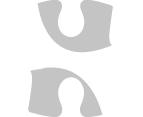 Developed by HURIDOCS and Ketse with generous support from Permanent Mission of Denmark to the UN in Geneva.In consultation with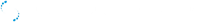 Our story API Documentation Contact